ATTIVITA’ DIDATTICA SVOLTA  NELL’A.S. 2021/22Pisa 15/06/22                                                                                    L’insegnante                                                                                                 Prof.ssa Anna Iannaccone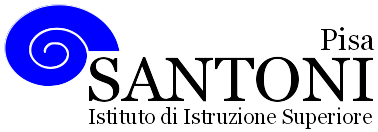 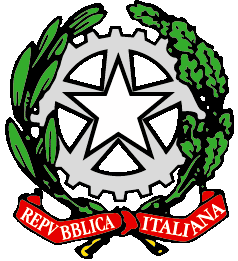 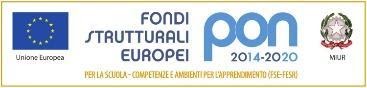 agraria agroalimentare agroindustria | chimica, materiali e biotecnologie | costruzioni, ambiente e territorio | sistema moda | servizi socio-sanitari | servizi per la sanità e l'assistenza sociale | corso operatore del benessere | agenzia formativa Regione Toscana  IS0059 – ISO9001agraria agroalimentare agroindustria | chimica, materiali e biotecnologie | costruzioni, ambiente e territorio | sistema moda | servizi socio-sanitari | servizi per la sanità e l'assistenza sociale | corso operatore del benessere | agenzia formativa Regione Toscana  IS0059 – ISO9001agraria agroalimentare agroindustria | chimica, materiali e biotecnologie | costruzioni, ambiente e territorio | sistema moda | servizi socio-sanitari | servizi per la sanità e l'assistenza sociale | corso operatore del benessere | agenzia formativa Regione Toscana  IS0059 – ISO9001www.e-santoni.edu.ite-mail: piis003007@istruzione.itPEC: piis003007@pec.istruzione.itNome e Nome e cognome del docente : prof.ssa Anna IannacconeNome e Nome e cognome del docente : prof.ssa Anna IannacconeNome e Nome e cognome del docente : prof.ssa Anna IannacconeDis  Disciplina   insegnata: Lingua IngleseDis  Disciplina   insegnata: Lingua IngleseDis  Disciplina   insegnata: Lingua IngleseLib Libro/i di testo in uso : V. Cascella  “Make up your English”                                                                 English for Beauty Therapists     Editrice S.MarcoLib Libro/i di testo in uso : V. Cascella  “Make up your English”                                                                 English for Beauty Therapists     Editrice S.MarcoLib Libro/i di testo in uso : V. Cascella  “Make up your English”                                                                 English for Beauty Therapists     Editrice S.Marco     Classe e Sezione4OIndirizzo di studio                   Operatrice del Benessere    N. studenti                12UdA 1 Unit 7 A client in NeedGrammar Countable and uncountable nouns, indefinite adjectives and pronouns, compounds of some, any, no and every. Both, either, neither, how to express quantity, how+ adjective or adverb, indirect questionsFunzioni comunicativeTalking/asking  about quantities and availability, talking about prices.UdA 2Unit 8E- mailing a friendGrammarPast simple :to be,  past simple, past continuous, present perfect simple, present perfect continuous.Funzioni comunicativeTalking about the past, recent activities and experiences, talking about routines and habits in the past.UdA 3Unit 9 - 10A new lesson: WaxingIn the Treatment RoomGrammarFuture simple and be going to, passive form, make, let, get, haveModal verbsFunzioni comunicativeAsking and talking about future pòlans and intentions, Making predictions, promises, offers, requests and decisionsBeing affected by an  actionTalking about ability, making requests, offers, proposals, and invitations,Talking about certainty, possibility, and probability..Asking for and giving permissionGiving advice, blaming and reproachingTalking about obligation, prohibition, necessityExpressing preferences.SkillsMake - up tools,Make- up brushesMateriale fornito dall’insegnante : Manicure Treatment 	                       Epilation  Treatment